PENDAHULUAN 	Media sosial dapat didefinisikan sebagai sarana komunikasi, alat angkut, kaloborasi  dan  budi  data  antar  jaringan  yang  saling  berhubungan  dan  saling bergatung kepada orang, masyarakat, dan organisasi yang ditingkatkan dengan kemampuan teknologi .  Dengan adanya media sosial telah mempengaruhi semua aspek kegiatan manusia termasuk pemasaran. Selain sebagai media promosi, media sosial juga membantu perusahaan untuk memperluas pangsa pasar dengan biaya yang relatif lebih murah dibanding menggunakan media konvensional . Agar suatu usaha berkembang dan dapat bertahan diperlukan sebuah inovasi. Inovasi dapat tercipta seiring perusahaan melihat banyak kompetitor yang muncul sehingga perusahaan mampu mengkombinasikan keunggulan competitor menjadi suatu keunggulan baru bagi perusaan . Inovasi kaitannya dengan pelaku usaha kecil dan menengah perlu menerapkan peran teknologi informasi usahanya, hal ini dilakukan karena pengaruh globalisasi terhadap pesatnya perkembangan informasi sebagai wujud pengetahuan yang baru Dalam usaha mikro kecil dan menengah (UMKM) selain inovasi diperlukan juga kinerja organisasi yang baik. Terdapat banyak model kepengurusan organisasi dimana ada perbedaan tentang bagaimana cara memilih, membangun, menyebarkan dan melindungi inti kompetensi dari perusaahn tersebut. Kinerja yang baik menghasilkan karya yang baik sehingga dapat menyebabkan keunggulan bersaing Dari uraian di atas, maka peneliti tertarik untuk melihat “Pengaruh Media Sosial terhadap Kinerja UMKM dan Kemampuan Inovasi sebagai Variabel Mediasi”. Berdasarkan  rumusan masalah di atas tujuan khusus yang ingin dicapai dalam penelitian ini adalah: 1.	Menganalisis pengaruh media sosial terhadap kinerja UMKM2.	Menganalisis pengaruh media sosial terhadap kemampuan inovasi3.	Menganalisis pengaruh kemampuan inovasi terhadap kinerja UMKM4.	Menganalisis pengaruh kemampuan inovasi dapat memediasi media sosial terhadap kinerja UMKMRESEARCH METHOD1.	Populasi dan SampelPopulasi yang digunakan dalam penelitian ini adalah seluruh pelaku UMKM Meubel Kayu di  Desa Warukawung yang menggunakan media sosial yaitu sebanyak 40 pelaku UMKM. Untuk menentukan ukuran sampel, penulis menggunakan rumusan sampel yang dikemukakan oleh Suharsimi Arikunto (2010) yaitu apabila subjeknya kurang dari 100 orang maka diambil seluruhnya, sehingga penelitian ini merupakan penelitian populasi. Populasi dalam penelitian ini sebanyak 40 UMKM meubel kayu di Desa Warukawung. Sehingga peneliti mengambil seluruhnya dan penelitian ini merupakan penelitian populasi .2.	Desain PenelitianPeneliti mendapatkan data dari hasil angket/kuesioner. Kuesioner ditujukan kepada pelaku UMKM meubel kayu di Desa Warukawung yang sudah menggunakan media sosial sebagai promosi penjualannya.3.	Alur Pengolahan DataDalam pengolahan data, peneliti melakukan uji asumsi klasik, yaitu uji validitas, uji reliabilitas, uji normalitas, uji heteroskedastisitas, uji multikolinearitas, uji analisis path, uji t, uji F, dan uji koefisien determinasiRESULT AND DISCUSSIONMedia SosialMedia sosial adalah fitur berbasis website yang dapat membentuk jaringan serta memungkinkan orang untuk berinteraksi dalam sebuah perkumpulan . Penggunaan media sosial dinilai penting, karena jangkauan yang luas dan tidak terbatas. Sehingga akan memberikan keuntungan yang banyak bagi para penggunananya. Beberapa tujuan dari penggunaan media sosial diantaranya untuk pmeasaran dan untuk mencari informasi dan membantu mengurangi biaya pemasaran ). Selain itu, penggunaan media sosial memudahkan para pemasar untuk membangun hubungan bisnis yang harmonis dengan para konsumen  dengan memanfaatkan jaringan yang terbentuk dari media sosial Kemampuan InovasiHills dalam Ernani Hadiyati (2011) mendefinisikan inovasi sebagai ide, praktek atau obyek yang dianggap baru oleh seorang individu atau unit pengguna lainnya. Suryana dalam  menyatakan inovasi yaitu sebagai kemampuan untuk menerapkan kreativitas dalam rangka memecahkan persoalan dan peluang untuk meningkatkan dan memperkaya kehidupan. Inovasi dalam UMKM sebagai impelementasi dari ide-ide kreatif dalam produk, proses dan pemasaran serta kesuksesannya menjual produk-produk inovatis di pasar . Kemampuan inovasi merupakan kemampuan menerapkan ide-ide baru (ide kreatif) terhdap peluang yang ada untuk memberikan nilai tambah atas sumber daya yang dimiliki .Kinerja UMKM UMKM (Usaha Mikro Kecil dan Menengah) adalah seperti yang terdapat dalam Undang-Undang Republik Indonesia No. 20 Tahun 2008 tentang UMKM. Pasal 1 dari UU tersebut dinyatakan bahwa Usaha Mikro adalah usaha produktif milik orang perorangan dan/atau badan usaha perorangan yang memiliki kriteria usaha mikro sebagaimana diatur dalam UU tersebut . Usaha kecil adalah usaha ekonomi produktif yang berdiri sendiri, yang dilakukan oleh orang perorangan atau badan usaha yang bukan merupakan anak perusahaan atau bukan anak cabang yang dimiliki, dikuasai atau menjadi bagian, baik langsung maupun tidak langsung, dari usaha menengah atau usaha besar yang memenuhi kriteria usaha kecil sebagaimana dimaksud dalam UU tersebut . Kinerja UMKM adalah suatu tolak ukur untuk suatu usaha kecil dan menengah yang dimana, setiap UMKM memiliki pengukuran yang berbeda-beda karena tergantung pada badan usaha yang dijalankan Deskripsi Hasil Tes Uji validitas Tabel 1. Uji Validitas(Sumber : Pengolahan Data IBM SPSS 25, Tahun 2022)Berdasarkan dari hasil olah data uji validitas dengan menggunakan bantuan aplikasi SPSS versi 25 bahwa variabel media sosial (X1), kemampuan inovasi (X2), dan kinerja UMKM (Y) dinyatakan valid. Hal ini dapat dilihat bahwa tabel diatas mempunyai nilai rhitung > rtabel dari masing-masing pernyataan variabel media sosial, kemampuan inovasi, dan kinerja UMKM lebih besar dari 0,312 maka bersifat valid.Uji Reliabilitas Tabel 2. Uji Reliabilitas(Sumber : Pengolahan Data IBM SPSS 25, Tahun 2022)Berdasarkan hasil uji reabilitas diatas, dari masing-masing variabel mempunyai nilai Cronbach Alpha > 0,6 dengan rincian nilai Cronbach Alpha variabel media sosial (X1) sebesar 0,738, variabel kemampuan inovasi (X2) sebesar 0,633, dan variabel kinerja UMKM (Y) sebesar 0,874. Hal ini menunjukkan bahwa instrumen penelitian tersebut dinyatakan reliabel dan layak dijadikan variabel dalam pengukuran penelitian ini.Uji Asumsi Klasik Tabel 3. Uji Normalitas(Sumber : Pengolahan Data IBM SPSS 25, Tahun 2022)Berdasarkan hasil uji normalitas menggunakan SPSS V. 25 diperoleh nilai Asymp sig dengan uji Kolmogorrov-Smirnov diperoleh 0,200 berada di atas 0,05 dengan demikian data tersebut memiliki nilai residual berdistribusi normal. Tabel 4.Uji Multikolinearitas(Sumber : Pengolahan Data IBM SPSS 25, Tahun 2022)Berdasarkan hasil uji multikolinearitas menggunakan SPSS V.25  menunjukkan bahwa nilai Tolerance dari variabel media sosial (X1) dan kemampuan inovasi (X2) yaitu sebesar 0,776, kemudian diperoleh nilai VIF pada kedua variabel sebesar 1,289. Hal ini menunjukkan bahwa kedua variabel bebas pada penelitian ini memiliki nilai Tolerance > 0,10 dan nilai VIF < 10. Maka dapat disimpulkan bahwa pada penelitian ini tidak terjadi multikolinieritas antar variabel bebas.Grafik 1.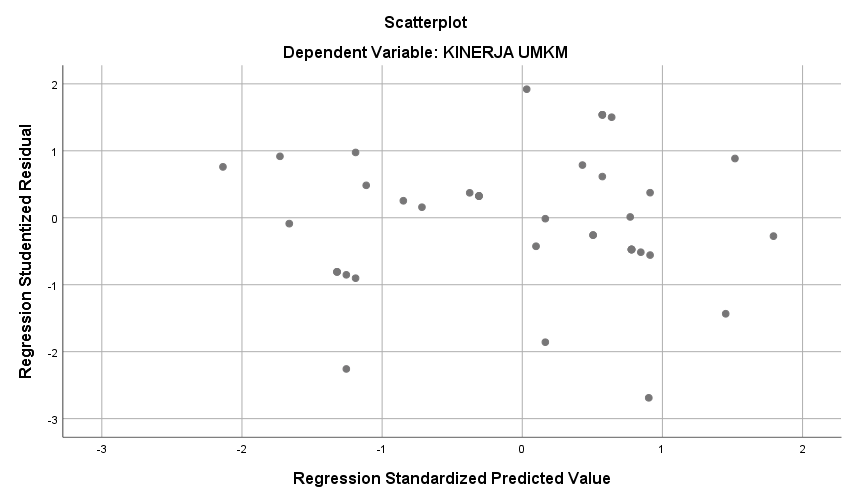 . (sumber: Pengolahan Data IBM SPSS 25, Tahun 2022)Dari grafik scatterplot di atas terlihat bahwa titik-titik  menyebar secara acak tidak serta menyebar secara baik di atas maupun di bawah angka 0 pada Y dan tidak membentuk pola tertentu. Maka dapat disimpulkan bahwa data yang digukanan untuk analisis regresi pada penelitian ini tidak terjadi heteroskedastisitas, sehingga model regresi dapat digunakan.Tabel 5. Uji Heteroskedastisitas(Sumber : Pengolahan Data IBM SPSS 25, Tahun 2022)Berdasarkan hasil uji hetereoskedastisitas dengan metode glejser diperoleh nilai 0,069 dan 0,373 yang menentukan kedua nilai tersebut lebih besar dari 0,05. Sehinga dapat disimpulkan bahwa data penelitian ini tidak terjadi masalah heteroskedastisitas.Pengaruh Media Sosial Terhadap Kinerja UMKM Meubel Kayu di Desa WarukawungPengaruh  media sosial erhadap kinerja UMKM meubel kayu dapat diketahui melaui pengolahan data statistik dengan uji t yang telah dilakukan dan ditampilkan secara terperinci sebagai berikut:Tabel 6. Uji t coeffisients(Sumber : Pengolahan Data IBM SPSS 25, Tahun 2022)Dari tabel 6 diketahui hasil dari perhitungan uji t media sosial (X1) terhadap kinerja UMKM (Y) memiliki nilai t hitung sebesar 2,309 dan nilai signifikansi sebesar 0,000. Berdasarkan hasil perhitungna di atas diketahui pada tafar signifikan 10%, bahwa nilai t hitung lebih besar dari t tabel (2,309 > 1,68595 dan nilai signifikansi 0,000 < 0,05 hal ini dinyatakan bahwa H1 diterima Artinya Media Sosial (X1) secara parsial  memiliki pengaruh positif dan signifikan terhadap Kinerja UMKM (Y). Hal ini sependapat dengan penelitian Ainin et al (2015) yang menyatakan bahwa penggunaan media sosial, bisinisnya dapat memiliki peningkatan kinerja, baik secara keuangan maupun kinerja merek.Pengaruh media sosial terhadap kemampuan inovasi UMKM meubel kayu di Desa WarukawungPengaruh media sosial terhadap kemampuan inovasi UMKM meubel kayu di Desa Warukawung dapat diketahui melalui pengolahan data statistik dengan uji t yang dilakukan dan ditampilkan secara terperinci sebagai berikut:Tabel 7. Uji t coeffisients(Sumber : Pengolahan Data IBM SPSS 25, Tahun 2022)Dari tabel 7 di atas hasil perhitungan t untuk variabel Media Sosial (X1) dan Kemampuan Inovasi (X2) sebesar 3,316 dan nilai signifikan sebesar 0,002. Berdasarkan hasil tersebut maka nilai thitung 3,316 > ttabel 1.68595 dengan hal ini dinyatakan bahwa H2 diterima. Hal ini diikuti dengan pernyataan Sighitung 0,002 < 0,05 maka H2 diterima. Artinya variabel Media Sosial (X1) secara parsial memiliki pengaruh positif dan signifikan terhadap Kemampuan Inovasi (X2). Hal ini sependapat dengan penelitian yang dilakukan oleh Muhamad Iqbal Alamsyah (2015), yang menyatakan bahwa inovasi produk dan media sosial berpengaruh secara simultan terhadap brand awareness, dan secara persial pengujian inovasi produk berpengaruh positif dan signifikan terhadap brand awareness. Pengaruh Kemampuan Inovasi terhadap Kinerja UMKM Meubel Kayu di Desa Warukawung Pengaruh Kemampuan Inovasi terhadap Kinerja UMKM Meubel Kayu di Desa Warukawung dapat diketahui melalui pengolahan data statistik dengan uji t yang dilakukan dan ditampilkan secara terperinci sebagai berikut: 		tabel 8.Uji t coeffisients(Sumber : Pengolahan Data IBM SPSS 25, Tahun 2022)Dari tabel 6 di atas hasil perhitungan didapatkan nilai thitung untuk variabel Kemampuan Inovasi (X2) terhadap Kinerja UMKM (Y) sebesar 4,409 dan nilai signifikan sebesar 0,000. Berdasarkan hasil tersebut maka nilai thitung 4,409 > ttabel 1.68595 dengan hal ini dinyatakan bahwa H1 diterima. Hal ini diikuti dengan pernyataan Sighitung 0,000 < 0,05 maka H3 diterima. Artinya Kemampuan Inovasi (X) secara parsial memiliki pengaruh positif dan signifikan terhadap Kinerja UMKM (Y). Hal ini sependapat dengan hail penelitian oleh  Rini Hasanah, dkk (2021) yang menyatakan bahwa inovasi memiliki pengaruh positif terhadap kinerja UMKM. Pengaruh Kemampuan Inovasi dapat Memediasi Media Sosial Terhadap Kinerja UMKM Meubel Kayu di Desa WarukawungPengaruh kemampuan inovasi dapat memediasi media sosial terhada kinerja UMKM meubel kayu di Desa Warukawung dapat diketahui melalui pengolahan data statistic dan analisis path dan uji t yang telah dilakukan dan ditampilkan secara terperinci sebagai berikut:Tabel 9.Uji t Coeffisients(Sumber : Pengolahan Data IBM SPSS 25, Tahun 2022)Berdasarkan data tabel 7 diatas dapat disimpulkan dari pengaruh Media Sosial (X1) terhadap Kinerja UMKM (Y) yang di mediasi oleh Kemampuan Inovasi (X2), sebagai berikut: Pengaruh langsung Media Sosial terhadap Kinerja UMKM (H1) = 0,208, dapat dilihat dari tabel 4.21 Pengaruh tidak langsung Media Sosial terhadap Kinerja UMKM (H2 x H3) = 0,474 x 0,582 = 0,275. dapat dilihat dari tabel 4.23 dan tabel 4.25Pengaruh total  Media Sosial terhadap Kinerja UMKM secara langsung + tidak langsung (H4) = H1 + (H2 x H3) = 0,304+0,275= 0,483Sehingga dapat disimpulkan bahwa pengaruh langsung antara variabel Media Sosial terhadap Kinerja UMKM lebih besar jika dibandingkan dengan pengaruh langsung Media Sosial dengan Kinerja UMKM sebagai variabel intervening. Hal ini dibuktikan dengan besarnya direct effect lebih kecil dari indirect effect 0,208 < 0,275. Hasil ini menunjukkan bahwa secara tidak langsung Media Sosial (X1) melalui Kemampuan Inovasi (X2) mempunyai pengaruh positif dan signifikan terhadap Kinerja UMKM (Y). Untuk mengetahui pengaruh mediasi menggunakan menggunakan sobel test, yaitu sebagai berikut:  SP2P3=√𝑃3² 𝑥 𝑆𝑃2² + 𝑃2² 𝑥 𝑆𝑃3² + 𝑆𝑃2² 𝑥 𝑆𝑃3²  SP2P3=√(0,737)²x(0,142)²+(0, 472)²x(0,179)²+(0,142)²x(0,179)² SP2P3=√(0,543169x0,020164)+(0,222784x0,032041)+    (0,020164x0,032041)  SP2P3=√(0,109+ 0,006 + 0,000) SP2P3=√(0,015)SP2P3=0,122Dilihat dari perhitungan di atas, maka di dapatkan nilai Sp2p3 yaitu sebesar 0,122 Hasil tersebut dapat di gunakan untuk menghitung pengaruh mediasi nilai t statistik yaitu: t =  p2p3  =  0,374 = 3,065  Sp2p3     0,122Keterangan:  P3 = koefisien variabel mediasi   SP2 = standar error koefisien 1 P2 = koefisien variabel bebas      SP3 = standar error koefisien 2 Dengan melihat hasil t hitung di atas sebesar 3,065 dimana hasil tersebut lebih besar dari t tabel yaitu 1,685 dengan tingkat signifikansinya adalah 0,05 atau 5%. Sehingga dapat disimpulkan bahwa H4 terima, yang berarti variabel kemampuan inovasi dapat memediasi antara media sosial terhadap kinerja UMKM. Tabel 10. Uji F Anova(Sumber : Pengolahan Data IBM SPSS 25, Tahun 2022)Berdasarkan tabel di atas uji F anova diperoleh nilai Fhitung sebesar 9,719 dengan tingkat signifikansi 0,000 < 0,05. Berdasarkan hasil tersebut, maka nilai Fhitung (9,719) > nilai Ftabel (3,25). Sehingga dapat disimpulkan bahwa variabel X1 (media sosial) dan X2 (kemampuan inovasi) secara bersama-sama berpengaruh terhadap variabel Y (kinerja UMKM meubel di Desa Warukawung).Tabel 11. Uji Koefisien Determinasi(Sumber : Pengolahan Data IBM SPSS 25, Tahun 2022)Hasil dari koefisien determinasil memperlihatkan agka 0,344 artinya bahwa pengaruh media sosial (X1) dan kemampuan inovasi (X2) secara simultan berpengaruh terhadap kinerja UMKM meubel kayu di Desa Warukawung sebesar 34,4% dan sisanya sebesar 65,6% dipengaruhi oleh faktor lain. CONCLUSIONBerdasarkan analisis data dari hasil penelitian yang dilakukan pada pelaku UMKM meubel kayu di Desa Warukawung yang menggunakan media sosial yang berjudul Pengaruh Media Sosial Terhadap Kinerja UMKM Dan Kemampuan Inovasi Sebagai Variabel Mediasi (Studi Kasus UMKM Meubel Kayu di Desa Warukawung) serta pengujian hipotesis yang dilakukan maka dapat disimpulkan bahwa variabel Media Sosial (X1) secara parsial memiliki pengaruh positif dan signifikan terhadap Kinerja UMKM (Y) dengan nilai thitung lebih besar dari ttabel (2,309 > 1.685) dan nilai signifikansi 0,000 < 0,05. Dan pada variabel Media Sosial (X1) secara parsial memiliki pengaruh positif dan signifikan terhadap Kemampuan Inovasi (X2) dengan nilai thitung lebih besar dari ttabel (3,316>1.685) dan nilai signifikansi 0,002 < 0,05. Juga pada variabel Kemampuan Inovasi (X2) secara parsial memiliki pengaruh positif dan signifikan terhadap Kinerja UMKM (Y) dengan nilai thitung lebih besar dari ttabel (4,409 > 1.685) dan nilai signifikansi 0,000 < 0,05.Secara simultan media sosial secara tidak langsung mempunyai pengaruh positif dan signifikan terhadap kinerja UMKM yang dimediasi oleh kemampuan inovasi. Hal ini dibuktikan dengan besarnya direct effect lebih kecil dari indirect effect 0,208 > 0,275. Dan nilai  thitung  lebih besar dari ttabel yaitu sebesar 3,065 > 1.6859. Dan dari hasil perhitungan uji F Kemampuan Inovasi (X2) dan Media Sosial (X1) terhadap Kinerja UMKM (Y) memiliki nilai fhitung sebesar 9,719 > 3,25  dan nilai signifikan sebesar 0,000. Yang berarti, variabel Media Sosial dan Kemampuan Inovasi mempengaruhi Kinerja UMKM secara bersama-sama. Kemudian untuk hasil R Square sebesar 0,344 yang berarti 34,4%  dengan demikian bisa diketahui bahwa pengaruh media sosial (X1) dan kemampuan inovasi (X2) secara simultan berpengaruh terhadap kinerja UMKM meubel kayu di Desa Warukawung dan sisanya sebesar 65,6% dipengaruhi oleh faktor lain yang tidak diteliti dalam penelitian ini. REFERENCES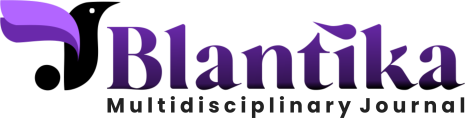 Blantika : Multidisciplinary JornalVolume X Number X, Month, Yearp- ISSN xxxx-xxxx e-ISSN xxxx-xxxxPENGARUH MEDIA SOSIAL TERHADAP KINERJA UMKM DAN KEMAMPUAN INOVASI SEBAGAI VARIABEL MEDIASI(Studi Kasus UMKM Meubel Kayu di Desa Warukawung)Dwi NurmalaFakultas Bisnis dan Ekonomi Islam, IAIN Syekh Nurjati Cirebon, Indonesia E-mail: dwinurmala134@gmail.com PENGARUH MEDIA SOSIAL TERHADAP KINERJA UMKM DAN KEMAMPUAN INOVASI SEBAGAI VARIABEL MEDIASI(Studi Kasus UMKM Meubel Kayu di Desa Warukawung)Dwi NurmalaFakultas Bisnis dan Ekonomi Islam, IAIN Syekh Nurjati Cirebon, Indonesia E-mail: dwinurmala134@gmail.com PENGARUH MEDIA SOSIAL TERHADAP KINERJA UMKM DAN KEMAMPUAN INOVASI SEBAGAI VARIABEL MEDIASI(Studi Kasus UMKM Meubel Kayu di Desa Warukawung)Dwi NurmalaFakultas Bisnis dan Ekonomi Islam, IAIN Syekh Nurjati Cirebon, Indonesia E-mail: dwinurmala134@gmail.com INFO ARTIKEL        Diterima: 15 November 2022Direvisi: 20 November 2022Disetujui: 25 November 2022ABSTRAK Media sosial telah mempengaruhi semua aspek kegiatan manusia, termasuk pemasaran. Pemasaran berbasis online atau digital digunakan untuk memperoleh konsumen, serta meningkatkan penjualan yang pada akhirnya meningkatkan profit. Selain itu, inovasi  juga dikenal sebagai faktor penting bagi perusahaan untuk menciptakan nilai dan mempertahankan keunggulan kompetitif dalam lingkungan yang sangat kompleks dan dinamis pada saat ini. Selain inovasi dalam menciptakan produk yang diminati oleh konsumen, suatu usaha juga diperlukan kinerja organisasi yang baik. Kinerja yang baik menghasilkan dari karya yang baik sehingga dapat menyebabkan keunggulan bersaing.Tujuan penelitian ini untuk mengetahui seberapa kuat pengaruh lamgsung dan tidak langsung antara media sosial dan kemampuan inovasi terhadap kinerja UMKM meubel kayu di Desa Warukawung melalui variabel mediasi. Metode penelitian yang di gunakan adalah pendekatan kuantitatif. Data yang diperoleh dari penyebaran anget/kuesioner. Data yang diperoleh dianalisis dengan menggunakan uji validitas, uji reliabilitas, uji normalitas, uji heteroskedastisitas, uji multikolinearitas, uji analisis path, uji t, uji F, dan uji koefisien determinasi. Hasil penelitian secara persial media sosial memiliki pengaruh positif dan signifikan terhadap kinerja UMKM, media sosial  berpengaruh positif dan signifikan terhadap kemampuan inovasi, kemampuan inovasi memiliki pengaruh positif dan signifikan terhadap kinerja UMKM, media sosial  mempunyai pengaruh positif dan signifikan terhadap kinerja UMKM yang dimediasi oleh kemampuan inovasi pada UMKM meubel kayu Desa Warukawung.  Sedangkan secara simultan variabel media sosial dan kemampuan inovasi berpengaruh terhadap kinerja UMKM Meubel Kayu Desa Warukawung.Kata kunci: media sosial, inovasi, kinerja UMKM ABSTRACT Social media has influenced all aspects of human activities, including marketing. Online or digital-based marketing is used to acquire consumers, and increase sales which in turn increases profits. In addition, innovation is also recognized as an important factor for companies to create value and maintain competitive advantage in today's highly complex and dynamic environment. In addition to innovation in creating products that are in demand by consumers, a business also requires good organizational performance. Good performance results from good work so that it can lead to competitive advantage.The purpose of the study to determine how strong the direct and indirect influence between social media and innovation ability on the performance of wood furniture SMEs in Warukawung Village through mediating variables. Research method quantitative approach. Data obtained from the distribution of anget/questionnaire. The data obtained were analyzed using validity test, reliability test, normality test, heteroscedasticity test, multicollinearity test, path analysis test, t test, F test, and coefficient of determination test. The results partially social media has a positive and significant influence on the performance of MSMEs, social media has a positive and significant effect on the ability of innovation, the ability of innovation has a positive and significant influence on the performance of MSMEs, social media has a positive and significant influence on the performance of MSMEs mediated by the ability of innovation in wood furniture SMEs in Warukawung Village. Meanwhile, simultaneously, social media variables and innovation ability affect the performance of MSME Wood Furniture in Warukawung Village.Conclusion: social media has an effect on the performance of MSMEs through the ability of innovation as a mediating variable.Keywords: social media, innovation, MSME performanceABSTRAK Media sosial telah mempengaruhi semua aspek kegiatan manusia, termasuk pemasaran. Pemasaran berbasis online atau digital digunakan untuk memperoleh konsumen, serta meningkatkan penjualan yang pada akhirnya meningkatkan profit. Selain itu, inovasi  juga dikenal sebagai faktor penting bagi perusahaan untuk menciptakan nilai dan mempertahankan keunggulan kompetitif dalam lingkungan yang sangat kompleks dan dinamis pada saat ini. Selain inovasi dalam menciptakan produk yang diminati oleh konsumen, suatu usaha juga diperlukan kinerja organisasi yang baik. Kinerja yang baik menghasilkan dari karya yang baik sehingga dapat menyebabkan keunggulan bersaing.Tujuan penelitian ini untuk mengetahui seberapa kuat pengaruh lamgsung dan tidak langsung antara media sosial dan kemampuan inovasi terhadap kinerja UMKM meubel kayu di Desa Warukawung melalui variabel mediasi. Metode penelitian yang di gunakan adalah pendekatan kuantitatif. Data yang diperoleh dari penyebaran anget/kuesioner. Data yang diperoleh dianalisis dengan menggunakan uji validitas, uji reliabilitas, uji normalitas, uji heteroskedastisitas, uji multikolinearitas, uji analisis path, uji t, uji F, dan uji koefisien determinasi. Hasil penelitian secara persial media sosial memiliki pengaruh positif dan signifikan terhadap kinerja UMKM, media sosial  berpengaruh positif dan signifikan terhadap kemampuan inovasi, kemampuan inovasi memiliki pengaruh positif dan signifikan terhadap kinerja UMKM, media sosial  mempunyai pengaruh positif dan signifikan terhadap kinerja UMKM yang dimediasi oleh kemampuan inovasi pada UMKM meubel kayu Desa Warukawung.  Sedangkan secara simultan variabel media sosial dan kemampuan inovasi berpengaruh terhadap kinerja UMKM Meubel Kayu Desa Warukawung.Kata kunci: media sosial, inovasi, kinerja UMKM ABSTRACT Social media has influenced all aspects of human activities, including marketing. Online or digital-based marketing is used to acquire consumers, and increase sales which in turn increases profits. In addition, innovation is also recognized as an important factor for companies to create value and maintain competitive advantage in today's highly complex and dynamic environment. In addition to innovation in creating products that are in demand by consumers, a business also requires good organizational performance. Good performance results from good work so that it can lead to competitive advantage.The purpose of the study to determine how strong the direct and indirect influence between social media and innovation ability on the performance of wood furniture SMEs in Warukawung Village through mediating variables. Research method quantitative approach. Data obtained from the distribution of anget/questionnaire. The data obtained were analyzed using validity test, reliability test, normality test, heteroscedasticity test, multicollinearity test, path analysis test, t test, F test, and coefficient of determination test. The results partially social media has a positive and significant influence on the performance of MSMEs, social media has a positive and significant effect on the ability of innovation, the ability of innovation has a positive and significant influence on the performance of MSMEs, social media has a positive and significant influence on the performance of MSMEs mediated by the ability of innovation in wood furniture SMEs in Warukawung Village. Meanwhile, simultaneously, social media variables and innovation ability affect the performance of MSME Wood Furniture in Warukawung Village.Conclusion: social media has an effect on the performance of MSMEs through the ability of innovation as a mediating variable.Keywords: social media, innovation, MSME performance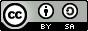 This work is licensed under a Creative Commons Attribution-ShareAlike 4.0 InternationalThis work is licensed under a Creative Commons Attribution-ShareAlike 4.0 InternationalVariabelNo. Itemr Hitungr TabelKeteranganMedia Sosial (X1)10,8200,312ValidMedia Sosial (X1)20,8840,312ValidMedia Sosial (X1)30,8030,312ValidMedia Sosial (X1)40,4690,312ValidMedia Sosial (X1)50,6780,312ValidKemampuan Inovasi (X2)10,6920,312ValidKemampuan Inovasi (X2)20,5020,312ValidKemampuan Inovasi (X2)30,6290,312ValidKemampuan Inovasi (X2)40,7010,312ValidKemampuan Inovasi (X2)50,6550,312ValidKinerja UMKM (Y)10,8630,312ValidKinerja UMKM (Y)20,9310,312ValidKinerja UMKM (Y)30,6710,312ValidKinerja UMKM (Y)40,93103,12ValidVariabelCroanbach AlphaKetepatanKeteranganMedia Sosial (X1)0,7380,6ReliabelKemampuan Inovasi (X2)0,6330,6ReliabelKinerja UMKM (Y)0,8740,6ReliabelOne-Sample Kolmogorov-Smirnov TestOne-Sample Kolmogorov-Smirnov TestOne-Sample Kolmogorov-Smirnov TestUnstandardized ResidualNN40Normal Parametersa,bMean.0000000Normal Parametersa,bStd. Deviation2.14994694Most Extreme DifferencesAbsolute.089Most Extreme DifferencesPositive.053Most Extreme DifferencesNegative-.089Test StatisticTest Statistic.089Asymp. Sig. (2-tailed)Asymp. Sig. (2-tailed).200c,dCoefficientsaCoefficientsaCoefficientsaCoefficientsaCoefficientsaCoefficientsaCoefficientsaCoefficientsaCoefficientsaModelModelUnstandardized CoefficientsUnstandardized CoefficientsStandardized CoefficientsTSig.Collinearity StatisticsCollinearity StatisticsModelModelBStd. ErrorBetaTSig.ToleranceVIF1(Constant)2.6083.848.678.5021MEDIA SOSIAL-.103.178-.088-.579.566.7761.2891KEMAMPUAN INOVASI.737.179.6234.124.000.7761.289a. Dependent Variable: KINERJA UMKMa. Dependent Variable: KINERJA UMKMa. Dependent Variable: KINERJA UMKMa. Dependent Variable: KINERJA UMKMa. Dependent Variable: KINERJA UMKMa. Dependent Variable: KINERJA UMKMa. Dependent Variable: KINERJA UMKMa. Dependent Variable: KINERJA UMKMa. Dependent Variable: KINERJA UMKMCoefficientsaCoefficientsaCoefficientsaCoefficientsaCoefficientsaCoefficientsaCoefficientsaModelModelUnstandardized CoefficientsUnstandardized CoefficientsStandardized CoefficientstSig.ModelModelBStd. ErrorBetatSig.1(Constant)3.8432.2791.686.1001MEDIA SOSIAL-.198.106-.334-1.875.0691KEMAMPUAN INOVASI.096.106.161.902.373a. Dependent Variable: RES_2a. Dependent Variable: RES_2a. Dependent Variable: RES_2a. Dependent Variable: RES_2a. Dependent Variable: RES_2a. Dependent Variable: RES_2a. Dependent Variable: RES_2CoefficientsaCoefficientsaCoefficientsaCoefficientsaCoefficientsaCoefficientsaCoefficientsaModelModelUnstandardized CoefficientsUnstandardized CoefficientsStandardized CoefficientstSig.ModelModelBStd. ErrorBetatSig.1(Constant)10.6223.9592.683.0111MEDIA SOSIAL.245.187.2082.309.000a. Dependent Variable: KINERJA UMKMa. Dependent Variable: KINERJA UMKMa. Dependent Variable: KINERJA UMKMa. Dependent Variable: KINERJA UMKMa. Dependent Variable: KINERJA UMKMa. Dependent Variable: KINERJA UMKMa. Dependent Variable: KINERJA UMKMCoefficientsaCoefficientsaCoefficientsaCoefficientsaCoefficientsaCoefficientsaCoefficientsaModelModelUnstandardized CoefficientsUnstandardized CoefficientsStandardized CoefficientsTSig.ModelModelBStd. ErrorBetaTSig.1(Constant)10.8653.0123.607.0011MEDIA SOSIAL.472.142.4743.316.002a. Dependent Variable: KEMAMPUAN INOVASIa. Dependent Variable: KEMAMPUAN INOVASIa. Dependent Variable: KEMAMPUAN INOVASIa. Dependent Variable: KEMAMPUAN INOVASIa. Dependent Variable: KEMAMPUAN INOVASIa. Dependent Variable: KEMAMPUAN INOVASIa. Dependent Variable: KEMAMPUAN INOVASICoefficientsaCoefficientsaCoefficientsaCoefficientsaCoefficientsaCoefficientsaCoefficientsaModelModelUnstandardized CoefficientsUnstandardized CoefficientsStandardized CoefficientsTSig.ModelModelBStd. ErrorBetaTSig.1(Constant)1.4563.266.446.6581KEMAMPUAN INOVASI.688.156.5824.409.000a. Dependent Variable: KINERJA UMKMa. Dependent Variable: KINERJA UMKMa. Dependent Variable: KINERJA UMKMa. Dependent Variable: KINERJA UMKMa. Dependent Variable: KINERJA UMKMa. Dependent Variable: KINERJA UMKMa. Dependent Variable: KINERJA UMKMCoefficientsaCoefficientsaCoefficientsaCoefficientsaCoefficientsaCoefficientsaCoefficientsaModelModelUnstandardized CoefficientsUnstandardized CoefficientsStandardized CoefficientsTSig.ModelModelBStd. ErrorBetaTSig.1(Constant)2.6083.848.678.5021MEDIA SOSIAL-.103.178.088.579.5661KEMAMPUAN INOVASI.737.179.6234.124.000a. Dependent Variable: KINERJA UMKMa. Dependent Variable: KINERJA UMKMa. Dependent Variable: KINERJA UMKMa. Dependent Variable: KINERJA UMKMa. Dependent Variable: KINERJA UMKMa. Dependent Variable: KINERJA UMKMa. Dependent Variable: KINERJA UMKMANOVAaANOVAaANOVAaANOVAaANOVAaANOVAaANOVAaModelModelSum of SquaresDfMean SquareFSig.1Regression94.706247.3539.719.000b1Residual180.269374.8721Total274.97539a. Dependent Variable: KINERJA UMKMa. Dependent Variable: KINERJA UMKMa. Dependent Variable: KINERJA UMKMa. Dependent Variable: KINERJA UMKMa. Dependent Variable: KINERJA UMKMa. Dependent Variable: KINERJA UMKMa. Dependent Variable: KINERJA UMKMb. Predictors: (Constant), KEMAMPUAN INOVASI, MEDIA SOSIALb. Predictors: (Constant), KEMAMPUAN INOVASI, MEDIA SOSIALb. Predictors: (Constant), KEMAMPUAN INOVASI, MEDIA SOSIALb. Predictors: (Constant), KEMAMPUAN INOVASI, MEDIA SOSIALb. Predictors: (Constant), KEMAMPUAN INOVASI, MEDIA SOSIALb. Predictors: (Constant), KEMAMPUAN INOVASI, MEDIA SOSIALb. Predictors: (Constant), KEMAMPUAN INOVASI, MEDIA SOSIALModel SummaryModel SummaryModel SummaryModel SummaryModel SummaryModelRR SquareAdjusted R SquareStd. Error of the Estimate1.587a.344.3092.20729a. Predictors: (Constant), KEMAMPUAN INOVASI, MEDIA SOSIALa. Predictors: (Constant), KEMAMPUAN INOVASI, MEDIA SOSIALa. Predictors: (Constant), KEMAMPUAN INOVASI, MEDIA SOSIALa. Predictors: (Constant), KEMAMPUAN INOVASI, MEDIA SOSIALa. Predictors: (Constant), KEMAMPUAN INOVASI, MEDIA SOSIAL